Mind Body & Pole Parties!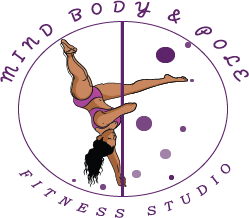 Have your next celebration at Mind Body & Pole, Hampton Roads newest pole dance fitness studio! Birthdays, bachelorettes, or even a girl’s night out are all great reasons to party!Party Price: $250.00 for a 1.5-hour party for up to 7 guests.Extra $20 per person 8 – 20 max. Extra $20 for 30 more minutes, max 2 hours. $100 non-refundable deposit required to hold your date & time requested. No -show parties will be charged the full price.IMPORTANT: It is important that your party arrives and leaves on time to avoid incidental charges to your card.We provide! Party host/instructor, music, table w/tablecloth, party lighting, fun but sexy pole routine, 750ml bottle of chilled Moscato or pink Moscato, & tripod for hands free photos.You are welcome to bring food and drink. No Liquor allowed only wine. Private parties must be paid in full no later than 24 hours prior to the start of the party. Final headcount must be given at that time also, please ensure that you have the correct number of people coming to your party at this time. ** Private parties fill fast. It's recommended that you book early. All participants must be 18 years of age or older. Participants cannot be pregnant.**Contact Us at womackmalaysia598@gmail.com or (757) 251-5993 to schedule your Mind Body & Pole Private Party Today!